В целях выявления и учета мнения и интересов жителей города Новосибирска по проекту постановления мэрии города Новосибирска «О проекте межевания территории квартала 029.01.02.08 в границах проекта планировки территории, ограниченной рекой Обью, границей города Новосибирска, Мочищенским шоссе, ул. Жуковского, ул. Тимирязева, ул. Сухарной, перспективной городской магистралью непрерывного движения в направлении перспективного Ельцовского моста через реку Обь в Заельцовском районе», в соответствии с Градостроительным кодексом Российской Федерации, Федеральным законом от 06.10.2003 № 131-ФЗ «Об общих принципах организации местного самоуправления в Российской Федерации», решением городского Совета Новосибирска от 25.04.2007 № 562 «О Положении о публичных слушаниях в городе Новосибирске», постановлениями мэрии города Новосибирска от 13.03.2015 № 2397 «Об утверждении проекта планировки территории, ограниченной рекой Обью, границей города Новосибирска, Мочищенским шоссе, ул. Жуковского, ул. Тимирязева, ул. Сухарной, перспективной городской магистралью непрерывного движения в направлении перспективного Ельцовского моста через реку Обь в Заельцовском районе», от 27.12.2016 № 6002 «О подготовке проекта межевания территории квартала 029.01.02.08 в границах проекта планировки территории, ограниченной рекой Обью, границей города Новосибирска, Мочищенским шоссе, ул. Жуковского, ул. Тимирязева, ул. Сухарной, перспективной городской магистралью непрерывного движения в направлении перспективного Ельцовского моста через реку Обь в Заельцовском районе», руководствуясь Уставом города Новосибирска, 
ПОСТАНОВЛЯЮ:1. Назначить публичные слушания по проекту постановления мэрии города Новосибирска «О проекте межевания территории квартала 029.01.02.08 в границах проекта планировки территории, ограниченной рекой Обью, границей города Новосибирска, Мочищенским шоссе, ул. Жуковского, ул. Тимирязева, 
ул. Сухарной, перспективной городской магистралью непрерывного движения в направлении перспективного Ельцовского моста через реку Обь в Заельцовском районе» (приложение).2. Провести 18.05.2017 в 11.00 час. публичные слушания по адресу: Российская Федерация, Новосибирская область, город Новосибирск, Красный проспект, 50, кабинет 230.3. Создать организационный комитет по подготовке и проведению публичных слушаний (далее – организационный комитет) в следующем составе:4. Определить местонахождение организационного комитета по адресу: Российская Федерация, Новосибирская область, город Новосибирск, Красный проспект, 50, кабинет 408, почтовый индекс: 630091, адрес электронной почты: ebakulova@admnsk.ru, контактный телефон: 227-54-58.5. Предложить жителям города Новосибирска не позднее пяти дней до даты проведения публичных слушаний направить в организационный комитет свои предложения по вынесенному на публичные слушания проекту постановления мэрии города Новосибирска «О проекте межевания территории квартала 029.01.02.08 в границах проекта планировки территории, ограниченной рекой Обью, границей города Новосибирска, Мочищенским шоссе, ул. Жуковского, ул. Тимирязева, ул. Сухарной, перспективной городской магистралью непрерывного движения в направлении перспективного Ельцовского моста через реку Обь в Заельцовском районе». Предложения по проекту, вынесенному на публичные слушания, могут быть представлены в организационный комитет по истечении указанного срока, но не позднее трех дней со дня проведения публичных слушаний, указанные предложения не подлежат анализу экспертами, но могут быть учтены при доработке проекта. 6. Организационному комитету организовать мероприятия, предусмотренные частью 5 статьи 28 Градостроительного кодекса Российской Федерации, для доведения до жителей города информации о проекте межевания территории квартала 029.01.02.08 в границах проекта планировки территории, ограниченной рекой Обью, границей города Новосибирска, Мочищенским шоссе, ул. Жуковского, ул. Тимирязева, ул. Сухарной, перспективной городской магистралью непрерывного движения в направлении перспективного Ельцовского моста через реку Обь в Заельцовском районе.7. Возложить на Тимонова Виктора Александровича, заместителя начальника департамента строительства и архитектуры мэрии города Новосибирска  главного архитектора города, ответственность за организацию и проведение первого заседания организационного комитета.8. Департаменту строительства и архитектуры мэрии города Новосибирска разместить постановление и информационное сообщение о проведении публичных слушаний на официальном сайте города Новосибирска в информационно-телекоммуникационной сети «Интернет».9. Департаменту информационной политики мэрии города Новосибирска обеспечить опубликование постановления и информационного сообщения о проведении публичных слушаний.10. Контроль за исполнением постановления возложить на заместителя мэра города Новосибирска – начальника департамента строительства и архитектуры мэрии города Новосибирска.Колеснева2275070ГУАиГПриложениек постановлению мэриигорода Новосибирскаот 18.04.2017 № 1722Проект постановления мэриигорода НовосибирскаВ целях определения местоположения границ образуемых и изменяемых земельных участков, с учетом протокола публичных слушаний и заключения о результатах публичных слушаний, в соответствии с Градостроительным кодексом Российской Федерации, решением Совета депутатов города Новосибирска от 21.05.2008 № 966 «О Порядке подготовки документации по планировке территории города Новосибирска», постановлением мэрии города Новосибирска от 13.03.2015 № 2397 «Об утверждении проекта планировки территории, ограниченной рекой Обью, границей города Новосибирска, Мочищенским шоссе, ул. Жуковского, ул. Тимирязева, ул. Сухарной, перспективной городской магистралью непрерывного движения в направлении перспективного Ельцовского моста через реку Обь в Заельцовском районе», руководствуясь Уставом города Новосибирска, ПОСТАНОВЛЯЮ:1. Утвердить проект межевания территории квартала 029.01.02.08 в границах проекта планировки территории, ограниченной рекой Обью, границей города Новосибирска, Мочищенским шоссе, ул. Жуковского, ул. Тимирязева, ул. Сухарной, перспективной городской магистралью непрерывного движения в направлении перспективного Ельцовского моста через реку Обь в Заельцовском районе (приложение).2. Департаменту строительства и архитектуры мэрии города Новосибирска разместить постановление на официальном сайте города Новосибирска в информационно-телекоммуникационной сети «Интернет».3. Департаменту информационной политики мэрии города Новосибирска в течение семи дней со дня издания постановления обеспечить опубликование постановления.4. Контроль за исполнением постановления возложить на заместителя мэра города Новосибирска – начальника департамента строительства и архитектуры мэрии города Новосибирска.Колеснева2275070ГУАиГПриложениек постановлению мэриигорода Новосибирскаот ____________ № ______ПРОЕКТмежевания территории квартала 029.01.02.08 в границах проекта планировки территории, ограниченной рекой Обью, границей города Новосибирска, Мочищенским шоссе, ул. Жуковского, ул. Тимирязева, ул. Сухарной, перспективной городской магистралью непрерывного движения в направлении перспективного Ельцовского моста через реку Обь в Заельцовском районеЧертеж межевания территории (приложение).____________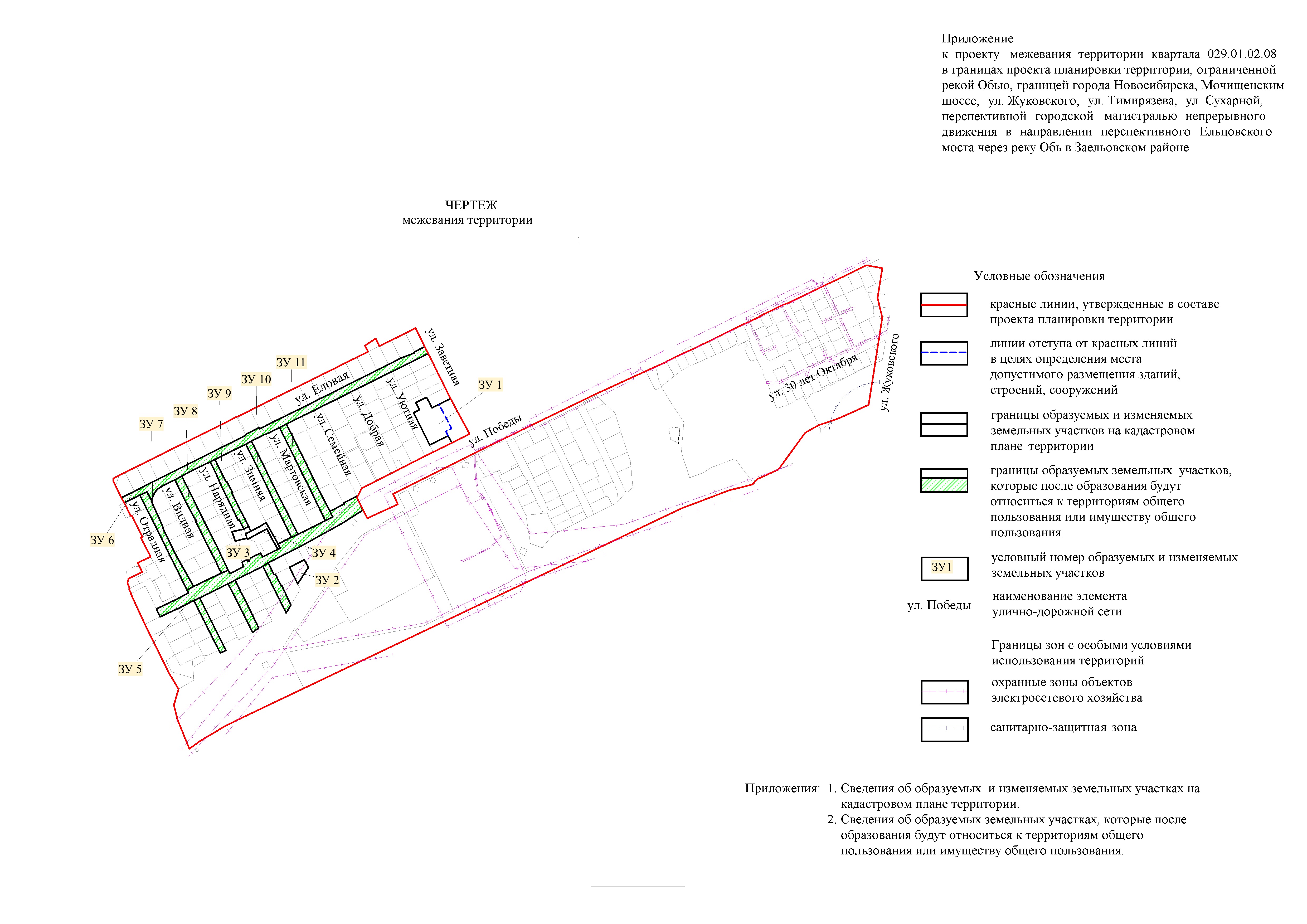 Приложение 1к чертежу межевания территории СВЕДЕНИЯоб образуемых и изменяемых земельных участках на кадастровом плане территории______________Приложение 2к чертежу межевания территории СВЕДЕНИЯоб образуемых земельных участках, которые после образования будут относитьсяк территориям общего пользования или имуществу общего пользования_____________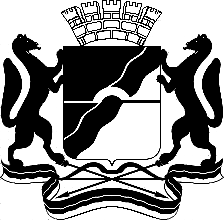 МЭРИЯ ГОРОДА НОВОСИБИРСКАПОСТАНОВЛЕНИЕОт  	  18.04.2017		№        1722	О назначении публичных слушаний по проекту постановления мэрии города Новосибирска «О проекте межевания территории квартала 029.01.02.08 в границах проекта планировки территории, ограниченной рекой Обью, границей города Новосибирска, Мочищенским шоссе, ул. Жуковского, ул. Тимирязева, ул. Сухарной, перспективной городской магистралью непрерывного движения в направлении перспективного Ельцовского моста через реку Обь в Заельцовском районе»Бакулова Екатерина Ивановнаначальник отдела градостроительной подготовки территорий Главного управления архитектуры и градостроительства мэрии города Новосибирска;Галимова Ольга Лингвинстоновнаначальник отдела планировки территории города Главного управления архитектуры и градостроительства мэрии города Новосибирска;Гальянова Елена Николаевнаконсультант отдела градостроительной подготовки территорий Главного управления архитектуры и градостроительства мэрии города Новосибирска;Игнатьева Антонида Ивановна–начальник Главного управления архитектуры и градостроительства мэрии города Новосибирска;Канунников Сергей Иванович−глава администрации Центрального округа по Железнодорожному, Заельцовскому и Центральному районам города Новосибирска;Колеснева Екатерина Анатольевна–главный специалист отдела застройки городских территорий Главного управления архитектуры и градостроительства мэрии города Новосибирска;Кухарева Татьяна Владимировна–ведущий специалист отдела градостроительной подготовки территорий Главного управления архитектуры и градостроительства мэрии города Новосибирска;Позднякова Елена Викторовназаместитель начальника Главного управления архитектуры и градостроительства мэрии города Новосибирска;Столбов Виталий Николаевич–заместитель начальника Главного управления архитектуры и градостроительства мэрии города Новосибирска;Тимонов Виктор Александровичзаместитель начальника департамента строительства и архитектуры мэрии города Новосибирска – главный архитектор города.Мэр города НовосибирскаА. Е. ЛокотьО проекте межевания территории квартала 029.01.02.08 в границах проекта планировки территории, ограниченной рекой Обью, границей города Новосибирска, Мочищенским шоссе, ул. Жуковского, ул. Тимирязева, ул. Сухарной, перспективной городской магистралью непрерывного движения в направлении перспективного Ельцовского моста через реку Обь в Заельцовском районеМэр города НовосибирскаА. Е. ЛокотьУсловный номер земельного участка на чертежеУчетныйномеркадастрового кварталаВид разрешенногоиспользованияобразуемого земельного участка в соответствиис проектом планировкитерриторииПлощадьобразуемого и изменяемого земельногоучастка и его частей, гаАдресземельногоучастка12345ЗУ154:35:032035Дошкольное, начальное и среднее общее образование0,5966Российская Федерация, Новосибирская область, город Новосибирск, ул. Победы, 50ЗУ254:35:032040Для индивидуального жилищного строительства0,0847Российская Федерация, Новосибирская область, город Новосибирск, ул. Зимняя, 18ЗУ354:35:032035Для индивидуального жилищного строительства0,0549Российская Федерация, Новосибирская область, город Новосибирск, ул. Нарядная, 10аЗУ454:35:032035Для индивидуального жилищного строительства0,0732Российская Федерация, Новосибирская область, город Новосибирск, ул. Нарядная, 14бЗУ554:35:03204054:35:032035Земельные участки (территории) общего пользования0,9679Российская Федерация, Новосибирская область, город Новосибирск, ул. 2-я Ельцовка, (52)ЗУ654:35:032035Земельные участки (территории) общего пользования0,9815Российская Федерация, Новосибирская область, город Новосибирск, ул. Еловая, (1)ЗУ754:35:03203554:35:032040Земельные участки (территории) общего пользования0,3950Российская Федерация, Новосибирская область, город Новосибирск, ул. Отрадная, (2)ЗУ854:35:03203554:35:032040Земельные участки (территории) общего пользования0,4521Российская Федерация, Новосибирская область, город Новосибирск, ул. Видная, (2)ЗУ954:35:03203554:35:032040Земельные участки (территории) общего пользования0,3039Российская Федерация, Новосибирская область, город Новосибирск, ул. Нарядная, (2)ЗУ1054:35:032035Земельные участки (территории) общего пользования0,2563Российская Федерация, Новосибирская область, город Новосибирск, ул. Зимняя, (2)ЗУ1154:35:032035Земельные участки (территории) общего пользования0,3029Российская Федерация, Новосибирская область, город Новосибирск, ул. Мартовская, (2)Итого:Итого:Итого:4,4690Условный номер земельного участка на чертежеУчетныйномеркадастрового кварталаВид разрешенногоиспользованияобразуемого земельного участка в соответствиис проектом планировкитерриторииПлощадьземельногоучастка, гаАдресземельногоучастка12345ЗУ554:35:03204054:35:032035Земельные участки (территории) общего пользования0,9679Российская Федерация, Новосибирская область, город Новосибирск, ул. 2-я Ельцовка, (52)ЗУ654:35:032035Земельные участки (территории) общего пользования0,9815Российская Федерация, Новосибирская область, город Новосибирск, ул. Еловая, (1)ЗУ754:35:03203554:35:032040Земельные участки (территории) общего пользования0,3950Российская Федерация, Новосибирская область, город Новосибирск, ул. Отрадная, (2)ЗУ854:35:03203554:35:032040Земельные участки (территории) общего пользования0,4521Российская Федерация, Новосибирская область, город Новосибирск, ул. Видная, (2)ЗУ954:35:03203554:35:032040Земельные участки (территории) общего пользования0,3039Российская Федерация, Новосибирская область, город Новосибирск, ул. Нарядная, (2)ЗУ1054:35:032035Земельные участки (территории) общего пользования0,2563Российская Федерация, Новосибирская область, город Новосибирск, ул. Зимняя, (2)ЗУ1154:35:032035Земельные участки (территории) общего пользования0,3029Российская Федерация, Новосибирская область, город Новосибирск, ул. Мартовская, (2)Итого:Итого:Итого:3,6596